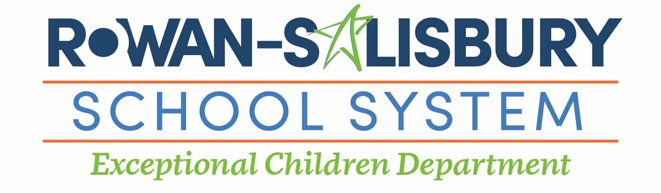 Please complete this form and fax it to (855) 213-1599 or email it to Kaitlyn Bettis @ smithkc@rss.k12.nc.usPlease attach child’s birth certificate to this form BEFORE submitting.____________________________________________________________________________________________________________________________________________________________________________________________________________________________________________________________________________________________________________________________________________________________________________________________________________________________________________________________________________________________________________________________________________________________________________________________________________________________________________________________________________________________________________________________________________________________________________________________________________________________________________________________________________________________________________________________________________________________________________________________________________________________________________________________________________________________________________________________________________________________________________________________________________________________________________________________________________________________________________________________________________________________________________________________________________________________________________________________________________________________________________________________________________________________________________________________________________________________________________________________________________________________________________________________________________________________________________________________________________________________________________________________________________________________________________________________________The Rowan-Salisbury School System administers all educational programs, employment activities and admissions without discrimination because of race, religion, national or ethnic origin, color, age, military service, disability, or gender, except where exemption is appropriate and allowed by law.   Notifying Agency: _______________________________ Phone: _________________________  Fax: _______________________   EISC Coordinator: ____________________________________________ Date: ____________________   DEC 1 Date: _____________________   Notes: